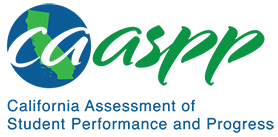 5-PS1-4 Matter and Its InteractionsCalifornia Science Test—Item Content Specifications5-PS1-4 Matter and Its InteractionsStudents who demonstrate understanding can: Conduct an investigation to determine whether the mixing of two or more substances results in new substances.[Clarification Statement: Examples of combinations that do not produce new substances could include sand and water. Examples of combinations that do produce new substances could include baking soda and vinegar or milk and vinegar.]Assessment TargetsAssessment targets describe the focal knowledge, skills, and abilities for a given three-dimensional Performance Expectation. Please refer to the Introduction for a complete description of assessment targets.Science and Engineering Subpractice(s)Please refer to appendix A for a complete list of Science and Engineering Practices (SEP) subpractices. Note that the list in this section is not exhaustive.3.2	Ability to develop, evaluate, and refine a plan for the investigationScience and Engineering Subpractice Assessment TargetsPlease refer to appendix A for a complete list of SEP subpractice assessment targets. Note that the list in this section is not exhaustive.3.2.1	Ability to decide how to observe and/or measure relevant variables, considering the level of accuracy and precision required and the kinds of instrumentation and techniques best suited to making such measurements3.2.2	Ability to describe a detailed experimental procedure (e.g., number of trials, identify the control) and experimental setup3.2.3	Ability to compare and evaluate alternative methods to determine which design provides the evidence necessary to address the purpose of the investigationDisciplinary Core Idea Assessment TargetsPS1.B.2Identify how a change in observed qualitative properties (e.g., state of matter, color, texture, and odor) of two substances after mixing may indicate that new substances may have formedIdentify how a change in measured quantitative properties (e.g., mass/weight) of two substances after mixing may indicate that new substances may have formedDistinguish between physical and chemical changesCrosscutting Concept Assessment Target(s)CCC2	Identify and test cause and effect relationships to explain changeExamples of Integration of Assessment Targets and EvidenceNote that the list in this section is not exhaustive.Task provides a context along with an incomplete list of measuring tools that may be used to determine whether the mixing of two or more substances results in new substances:Evaluates the list of measuring tools and identifies gaps in the list that are relevant to the purpose of the investigation (3.2.1, PS1.B.2, and CCC2)Task provides a context along with a list of measuring tools that may or may not be useful for determining whether the mixing of two or more substances results in new substances:Selects the relevant measuring tools to provide the evidence necessary to address the purpose of the investigation (3.2.1, PS1.B.2, and CCC2)Task provides a context and a list of relevant and irrelevant experimental procedures for determining whether the mixing of two or more substances results in new substances:Identifies the procedure that provides the evidence necessary to address the purpose of the investigation (3.2.2, PS1.B.2, and CCC2)Task provides a context and a question related to whether the mixing of two or more substances results in new substances:Identifies the properties to observe or measure that would be useful to the investigation (3.2.2, PS1.B.2, and CCC2)Task provides a context along with a list of variables that may be controlled in an investigation to determine whether the mixing of two or more substances results in new substances:Identifies the variable to manipulate, the variable to measure, and/or the variable(s) to control (3.2.2, PS1.B.2, and CCC2)Task provides both flawed and acceptable experimental methods to determine whether the mixing of two or more substances results in new substances:Compares and evaluates the alternative methods to determine which design is appropriate to the investigation (3.2.3, PS1.B.2, and CCC2)Possible Phenomena or ContextsNote that the list in this section is not exhaustive.Changes in color, physical state, or textureChanges in temperature of system or surroundingsFormation of a precipitate or production of a gasChange in mass in an open systemCommon MisconceptionsNote that the list in this section is not exhaustive.Physical changes are irreversible.When matter dissolves or evaporates, it ceases to exist.Color changes always indicate a chemical change.All temperature changes that result from mixing substances indicate a chemical change.Two samples with similar physical properties (e.g., both are a gas) are likely the same substance.Additional Assessment BoundariesNone listed at this time.Additional References5-PS1-4 Evidence Statement https://www.nextgenscience.org/sites/default/files/evidence_statement/black_white/5-PS1-4 Evidence Statements June 2015 asterisks.pdfThe 2016 Science Framework for California Public Schools Kindergarten through Grade 12Appendix 1: Progression of the Science and Engineering Practices, Disciplinary Core Ideas, and Crosscutting Concepts in Kindergarten through Grade 12 https://www.cde.ca.gov/ci/sc/cf/documents/scifwappendix1.pdfPosted by the California Department of Education, March 2021 (updated February 2024)Science and Engineering PracticesDisciplinary Core IdeasCrosscutting ConceptsPlanning and Carrying Out InvestigationsPlanning and carrying out investigations to answer questions or test solutions to problems in 3–5 builds on K–2 experiences and progresses to include investigations that control variables and provide evidence to support explanations or design solutions.Conduct an investigation collaboratively to produce data to serve as the basis for evidence, using fair tests in which variables are controlled and the number of trials considered.PS1.B: Chemical ReactionsWhen two or more different substances are mixed, a new substance with different properties may be formed.Cause and EffectCause and effect relationships are routinely identified and used to explain change.